新 书 推 荐中文书名：《小小投资者——基本理财技巧》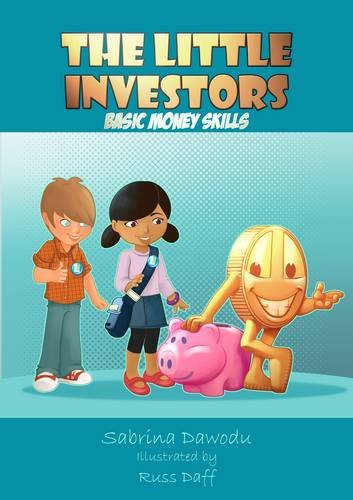 英文书名：THE LITTLE INVESTORS BASIC MONEY SKILLS作    者：Sabrina Dawodu出 版 社：CLF Publishing House代理公司：ANA页    数：60页出版时间：2011年4月代理地区：中国大陆、台湾审读资料：电子稿类    型：儿童科普读物 THE LITTLE INVESTORS Basic Money Skills : Sabrina Dawodu, Russ Daff: Amazon.co.uk父母有时很难向孩子解释钱从哪里来，为什么要赚钱钱，家长们很难阐释一些抽象的概念让他们理解《小小投资者》帮助家长以一种友好的方式提供他们需要的答案作者本人从事金融服务行业，希望通过这本书教给孩子们基本的理财技能帮助孩子们了解金钱，包括赚钱、存钱和花钱，引导他们较早树立金钱观以便为将来管理自己的财务做好准备内容简介：这本书将教给孩子们基本的理财技能。孩子们越早了解金钱，包括赚钱、存钱和花钱，他们就越能为将来管理自己的财务做好准备。这本书的目的是教育孩子们如何明智地使用金钱。	书中讨论了诸如财政部、英格兰银行、接受技能培训以找到合适的工作来赚钱、预算等概念。对于5-11岁的孩子来说，这是开创性的内容！书中还包含有趣的活动，让孩子们参与其中，而不仅仅是由父母阅读和教导。	作为父母，最难向孩子解释的是钱从哪里来，你必须努力挣钱，钱不是从树上长出来的。孩子们通常会问与金钱有关的问题，但家长们无法简单地回答他们，让他们理解。《小小投资者》帮助家长以一种令人兴奋的，友好的方式提供他们需要的答案。这是一个值得反复使用的优秀资源！作者简介：萨布丽娜·达沃杜（Sabrina Dawodu）出生于意大利罗马，并在那里学习会计学。1998 年，她移居英国，开始在金融服务行业发展自己的职业生涯。她已婚，有一个漂亮的女儿。萨布丽娜热衷于教育儿童金融知识。她相信，通过《小小投资者》等针对儿童的书籍，她能够以一种非常简单和有趣的方式向儿童介绍金融概念和原则，让儿童轻松理解。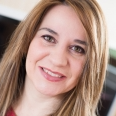 感谢您的阅读！请将反馈信息发至：版权负责人Email：Rights@nurnberg.com.cn 安德鲁·纳伯格联合国际有限公司北京代表处北京市海淀区中关村大街在地图中查看甲59号中国人民大学文化大厦1705室, 邮编：100872电话：010-82504106,   传真：010-82504200公司网址：http://www.nurnberg.com.cn 书目下载：http://www.nurnberg.com.cn/booklist_zh/list.aspx书讯浏览：http://www.nurnberg.com.cn/book/book.aspx视频推荐：http://www.nurnberg.com.cn/video/video.aspx豆瓣小站：http://site.douban.com/110577/新浪微博：安德鲁纳伯格公司的微博_微博 (weibo.com)微信订阅号：ANABJ2002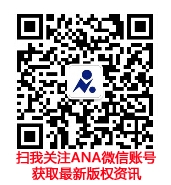 